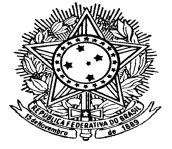 Universidade da Integração Internacional da Lusofonia Afro-brasileiraPró-Reitoria de Graduação – PROGRADCoordenação de Ensino de Graduação e Seleção – COEGSPROGRAMA PULSARRESOLUÇÃO CONSEPE N° 31, DE 16 DE SETEMBRO DE 2020TERMO DE DESISTÊNCIA/DESLIGAMENTO DE TUTORIA JÚNIOR DO PROGRAMA PULSARabaixo assinado, aprovado(a) em processo seletivo para Tutor(a) Júnior, realizado de acordo com o Edital Nº ____/_____________ da Pró-Reitoria de Graduação, declaro que estou desistindo de minhas atividades de tutoria, informando que, para todos os efeitos legais, o meu último dia de atividades como acadêmico(a) Tutor(a) Júnior  foi em:Motivo da desistência/desligamento:O preenchimento deste Termo de Desistência/desligamento de Tutoria Júnior do Programa Pulsar deve ser digitado, com todos os dados solicitados, sem emendas ou rasuras.Redenção, ____ de ______________ de ___________.____________________________________Assinatura do(a) Tutor(a) Júnior________________________________Assinatura do(a) Tutor(a) SêniorEu, CPF: Instituto:Curso: Matrícula: Semestre letivo: Nome do Tutor Sênior: 